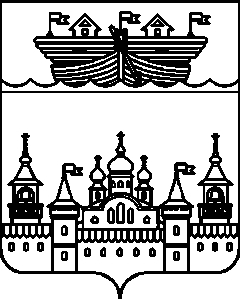 СЕЛЬСКИЙ СОВЕТ ВЛАДИМИРСКОГО СЕЛЬСОВЕТАВОСКРЕСЕНСКОГО МУНИЦИПАЛЬНОГО РАЙОНАНИЖЕГОРОДСКОЙ ОБЛАСТИРЕШЕНИЕ31 июля 2017 года	 № 22Об отмене Положения о проверке достоверности и полноты сведений, предоставляемых лицами, замещающими муниципальные должности во Владимирском сельсовете Воскресенского муниципального района Нижегородской области и соблюдения указанными лицами ограничений и запретовВ соответствии с Федеральным законом от 06 октября 2003 года № 131-ФЗ «Об общих принципах организации местного самоуправления в Российской Федерации», Федеральным законом от 25 декабря 2008 года № 273-ФЗ «О противодействии коррупции», Федеральным Законом от 03 апреля 2017 года № 64-ФЗ «О внесении изменений в отдельные законодательные акты Российской Федерации в целях совершенствования государственной политики в области противодействия коррупции», Законом Нижегородской области от 05 мая 2017 года «О внесении изменений в отдельные закона Нижегородской области по вопросам противодействия коррупции в Нижегородской области», в целях предупреждения коррупции, сельский Совет решил:1.Отменить Положение о проверке достоверности и полноты сведений, предоставляемых лицами, замещающими муниципальные должности во Владимирском сельсовете Воскресенского муниципального района Нижегородской области и соблюдения указанными лицами ограничений и запретов. 2.Обнародовать настоящее решение путем вывешивания на информационном стенде в здании администрации Владимирского сельсовета и разместить в информационно-телекоммуникационной сети Интернет на официальном сайте администрации Воскресенского муниципального района.3.Контроль за исполнением настоящего решения оставляю за собой.4.Настоящее решение вступает в силу со дня его обнародования.Глава местного самоуправления 				А.Б.Гроза